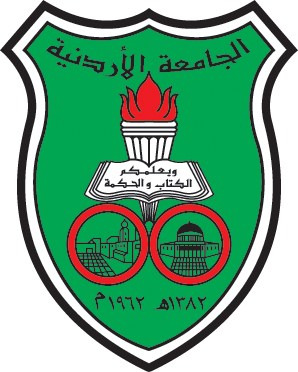 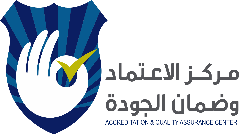 مخطط المادة الدراسية 16. منسّق المادة17. مدرسو المادة18. وصف المادة.19 أهداف تدريس المادة ونتاجات تعلمها20. محتوى المادة الدراسية والجدول الزمني لها21. النشاطات والاستراتيجيات التدريسية22. أساليب التقييم ومتطلبات المادة23. السياسات المتبعة بالمادة24. مصادر التعلّم والتعليم 25. المراجع.26 معلومات إضافيةمدرس أو منسق المادة: ------------------- التوقيع: --------------------- - التاريخ: ------------------مقرر لجنة الخطة/ القسم: -------------------------- التوقيع --------------------------------------رئيس القسم: ------------------------- التوقيع-----------------------------------------------مقرر لجنة الخطة/ الكلية: ------------------------- التوقيع --------------------------------------العميد: ------------------------------------------- التوقيع--------------------------------إدارة الفعاليات السياحيةاسم المادة.12603222رقم المادة.203الساعات المعتمدة (نظرية،عملية).303الساعات الفعلية (نظرية، عملية).3لا يوجدالمتطلّبات السابقة/المتطلبات المتزامنة.4بكالوريوس في الإدارة السياحيةاسم البرنامج.503رقم البرنامج.6الجامعة الأردنيةاسم الجامعة.7الآثار والسياحةالكلية.8الإدارة السياحةالقسم.9طلاب السنة الثانية أو الثالثة مستوى المادة.102019/2020العام الجامعي/ الفصل الدراسي.11بكالوريوسالدرجة العلمية للبرنامج.12لا يوجدالأقسام الأخرى المشتركة في تدريس المادة.13الإنجليزيةلغة التدريس.141/9/201815/12/2019تاريخ استحداث مخطط المادة الدراسية/ تاريخ مراجعة مخطط المادة الدراسية.15د. نور العقيلي قسم الإدارة السياحية / كلية الآثار والسياحةهاتف رقم: 0653555000 (فرعي 25032)البريد الالكتروني: n.okaily@ju.edu.joالرجاء إدراج ما يلي: رقم المكتب، الساعات المكتبية، رقم الهاتف، البريد الإلكتروني.تهدف هذه المادة إلى بناء فهم الطلاب للمعرفة الأساسية والنظريات التي تقوم عليها إدارة الفعاليات الحديثة. أن الفعاليات هي نشاط أنساني يوجد منذ القدم’ التي تطورت في الفترة الأخيرة صناعة سريعة النمو وقوية التأثير، والتي تعد بالعديد من النتائج الإيجابية إذا تمت إدارتها بشكل فعال. لذلك  يتم إيلاء اهتمام خاص لعملية تخطيط وتنفيذ وتقييم الفعاليات. تلقي هذه المادة أيضًا الضوء على النظريات والممارسات ذات الصلة بإدارة المخاطر المرتبطة بإقامة حدث معين.أ- الأهداف:أن يعي الطالب المفاهيم المختلفة المتعلقة بإدارة الفعاليات   أن يفهم الطالب أهمية الفعاليات في صناعة السياحةأن يفهم الطالب الآثار الإيجابية والسلبية للفعاليات وتأثيرها على الوجهة المستظيفةأن يفهم الطالب الأنواع المختلفة للفعاليات أن يفهم الطالب النظريات و المراحل المختلفة لإدارة الفعاليات من إتخاذ القرار و التتخطيط والتنفيذ والتقييم أن يحدد الطالب المخاطر الناشئة عن إقامة الفعاليات وتقييم الطرق المناسبة للتعامل معهاأن يفهم الطالب الطرق التي يمكن من خلالها تطوير وتنفيذ فعالية ب- نتاجات التعلّم:أن يعرف الطالب المفاهيم المختلفة المتعلقة بإدارة الفعاليات   أن يناقش الطالب أهمية الفعاليات في صناعة السياحةأن يعدد الطالب الآثار الإيجابية والسلبية للفعاليات وتأثيرها على الوجهة المستظيفةأن يعدد الطالب الأنواع المختلفة للفعاليات أن يناقش الطالب النظريات و المراحل المختلفة لإدارة الفعاليات من إتخاذ القرار و التتخطيط والتنفيذ والتقييم أن يحلل الطالب المخاطر الناشئة عن إقامة الفعاليات وتقييم الطرق المناسبة للتعامل معهاأن يحلل الطالب الطرق التي يمكن من خلالها تطوير وتنفيذ فعالية أساليب التقييمنتاجات التعلّم المتحققةالأسبوعالمحتوى-----1&2الأسبوع الأول  مقدمة ومفاهيم تتعلق بالفعاليات وإدارتهاالتدريبات الجماعية والنقاش3الأسبوع الثاني  الاثار الايجابية والسلبية للفعاليات التدريبات الجماعية والنقاش3الأسبوع الثالث  الاثار الايجابية والسلبية للفعالياتالتدريبات الجماعية والنقاش4الأسبوع الرابع تصنيف الفعاليات حسب الحجمالتدريبات الجماعية والنقاش4الأسبوع الخامس تصنيف الفعاليات حسب النوعالتدريبات الجماعية والنقاش5الأسبوع السادس  عملية إدارة القعاليات: القرارإمتحان فصلي5الأسبوع السابع عملية إدارة الفعاليات: التخطيطالتدريبات الجماعية والنقاش5الأسبوع الثامن  عملية إدارة الفعاليات: التخطيطالتدريبات الجماعية والنقاش5الأسبوع التاسع  عملية إدارة الفعاليات: التنفيذالتدريبات الجماعية والنقاش5الأسبوع العاشر عملية إدارة الفعاليات: التقييمالتدريبات الجماعية والنقاش6الأسبوع الحادي عشر  تعاريف المخاطر وعوامل الخطر في الفعالياتالعصف الذهني والنقاش6الأسبوع الثاني عشر  عملية إدارة المخاطرالعصف الذهني والنقاش7الأسبوع الثالث عشر   مراجعة وتقديم الاوراق البحثيةالامتحان النهائي7الأسبوع الرابع عشر  مراجعة وتقديم الاوراق البحثيةيتم تطوير نتاجات التعلم المستهدفة من خلال النشاطات والاستراتيجيات التدريسية التالية:المحاضرةالحوار والمناقشةالتدريبات الجماعيةالعصف الذهنيإعداد المشاريعيتم إثبات تحقق نتاجات التعلم المستهدفة من خلال أساليب التقييم والمتطلبات التالية:أ- سياسة الحضور والغيابيجب على الطالب حضور جميع المحاضرات لهذا المساق.الطالب الذي يتجاوز نسبة الغياب المسموحة في الجامعة، بما يعادل 7غيابات، سيتم التنسيب بحرمانه من المساق، ويمنع من التقدم إلى الإمتحان النهائي للمادة، وتكون علامته في هذا المساق هي الصفر الجامعي (ه).في الحالة المذكورة أعلاه، إذا تقدم الطالب بعذر مرضي رسمي مختوم من عيادة الطلبة يبرر غياباته على نحو يجده عميد الكلية الآثار والسياحة مقنعاً، حينها فقط يعد الطالب منسحبا من المادة وتظهر كلمة منسحب إلى جوار إسمه في تقرير العلامات.لا يسمح للطلبة بالتأخر عن موعد بدء المحاضرة، وإذا حصل ذلك لا يسمح له بحضور تلك المحاضرة ويسجل غائبا في ذلك اليوم.ب- الغياب عن الامتحانات وتسليم الواجبات في الوقت المحددأن التغيب عن الامتحانات أو الفشل في تقديم المشروع البحثي في تاريخة المتفق علية بدون عذر موثق يقبله مدرس المادة و/أو عميد الكلية يؤدي إلى نزول علامة ذلك الامتحان صفرا. أما إذا قبل عذر الطالب فيعمل له امتحان مكمل يحدد تاريخه مسبقاً.ج- إجراءات السلامة والصحةد- الغش والخروج عن النظام الصفيإن المشاركة في ارتكاب الغش أو الخروج عن النظام الصفي ستؤدي إلى تنفيذ العقوبات المنصوص عليها في تعليمات الجامعة الأردنية.ه- إعطاء الدرجاتعلامة (د) هي الحد الأدنى للنجاح في هذا المساق. و- الخدمات المتوفرة بالجامعة والتي تسهم في دراسة المادةالتقنيات السمعية والبصرية ووسائل العرضقواعد البيانات والمجلات العلمية الإلكترونية والإنترنتمصادر وكتب مكتبة الجامعة الأردنيةكتاب المساقالمعينات السمعية والبصريةمواقع التعلم الألكتروني لكل عضو هيئة تدريس مواقع الألكترونية ذات الصلة بالسياحة محلياً وعالمياًزيارات ميدانية لمقومات الجذب السياحي في الإردن حيثما أمكنGetz, D. (1997). Event Management and Event Tourism. New York: Cognizant Communication Corporation.Hall, C.M. (1992). Hallmark Tourist Events – Impacts, Management and Planning. London: Belhaven Press.McDonnell, I., Allen, J. and O’Toole, W. (1999). Festival and Special Event Management. Brisbane: John Wiley and Sons.Yeoman, I., and Robertson, M. (2004). Festival and Events Management. Elsevier Butterworth-Heinemann: Oxford.لا يوجد